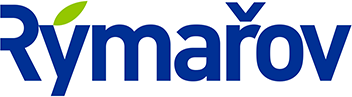 Město Rýmařov / Městský úřad RýmařovAdresa: náměstí Míru č. 230/1, 795 01 Rýmařov; Byterm Rýmařov, p.o., pracoviště: Palackého č. 1178/11, 795 01 RýmařovObjednávka stavebně montážních pracíMěsto Rýmařov na základě Vámi předložené cenové nabídky, u Vás objednává realizaci stavebně montážních prací nazvaných „Rekonstrukce koupelen na pokoji č. 11 a na nadstandardním pokoji, oddělení RHB,  Podhorské nemocnice Rýmařov, Hornoměstská č. 549/16, 795 01 Rýmařov“. 1. Předmět plnění: Předmětem plnění je rekonstrukce dvou koupelen na oddělení RHB, pokoj č. 11 a nadstandardní pokoj v budově Hornoměstská č. 549/16, kde cílem stavebních úprav je vybudování bezbariérových koupelen. Předmět plnění dále tvoří: zajištění skládek a deponií, předložení dokladů o nakládání s odpady dle zákona č.   185/2001 Sb., likvidace - odvoz a uložení vybouraných hmot a stavební suti na skládku, doložení nezbytných dokladů požadovaných k předání a převzetí stavby,zajištění ochrany proti šíření prašnosti a nadměrného hluku, zajištění bezpečnosti práce, ochrany majetku a životního prostředí, provedení přejímky stavby, zajištění všech nezbytných zkoušek, atestů a revizí podle ČSN a případných jiných právních nebo technických předpisů platných v době provádění a předání díla, kterými bude prokázáno dosažení předepsané kvality a předepsaných technických parametrů díla, péče o nepředané objekty a konstrukce stavby, jejich ošetřování, pojištění atd., bezpečnostní pomůcky ve dvou vyhotoveních. atesty a doklady dle zákona č. 22/1997 Sb., o technických požadavcích na výrobky a o změně a doplnění některých zákonů, prohlášení o shodě, předepsané ochranné a bezpečnostní pomůcky ve dvou vyhotoveních. Předmět plnění je podrobně specifikován zhotovitelem oceněným výkazem výměr. 2. Termín plnění: Předpokládaný termín předání staveniště (zahájení stavby): 	15.01.2021 Dokončení stavby nejpozději do:				31.03.2021 3. Místo plnění: Pozemek parc. č. 444 v k.ú. Rýmařov4. Položkový rozpočet: Jednotkové ceny uvedené v položkovém rozpočtu jsou cenami pevnými po celou dobu provádění stavby. Oceněný položkový rozpočet zhotovitele je přílohou této objednávky. 5. Splatnost faktury: Lhůta splatnosti faktury činí 30 kalendářních dnů ode dne jejího doručení objednateli. 6. Cena díla: Cena díla dle položkového rozpočtu zhotovitele činí:   353.423,15 Kč bez DPH 						             74.218,86 Kč 21% DPH						           427.642,00 Kč včetně DPH7. Záruční doba: Zhotovitel poskytne objednateli záruku za dílo na období 60 měsíců, přičemž záruční doba počíná běžet dnem předání řádně zhotoveného díla. Kontaktní osoby: XXXXXXXXXXXXXX, tel: XXXXXXXXXXXXXX, email: XXXXXXXXXXXXXTato objednávka musí být písemně akceptována adresátem, jinak je neplatná. Za písemnou akceptaci se považuje i potvrzení objednávky prostým e-mailem, zaslaným na e-mailovou adresu uvedenou v záhlaví této objednávky. Ing. Luděk ŠimkostarostaAkceptace objednávky: 10.11.2020Přílohy: Položkový rozpočet stavby Rozdělovník:DOLMES building, s.r.o., Světlá 325, 793 31 Světlá HoraAdresát: Váš dopis zn. dle rozdělovníkuZe dne:dle rozdělovníkuČ.J.:5/2020dle rozdělovníkuSpisová značka:dle rozdělovníkudle rozdělovníkuVyřizuje:xxxxxxxxxxxxxxdle rozdělovníkuTelefon:xxxxxxxxxxxxxdle rozdělovníkuE-mail:xxxxxxxxxxxxxxxxdle rozdělovníkudle rozdělovníkuDatum:02.11.2020